Самозанятые, ремесленники и владельцы агроусадеб!С 01.10.2024 расширен перечень граждан, подлежащих обязательному участию в системе государственного социального страхования в части пенсионного страхования (Закон Республики Беларусь от 22.04.2024 № 365-З «Об изменении законов по вопросам предпринимательской деятельности).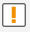 Так, с 1 октября 2024 будут подлежать обязательному государственному страхованию граждане, осуществляющие:самостоятельную профессиональную деятельность, при ведении которой уплачивается единый налог;ремесленную деятельность, при осуществлении которой уплачивается ремесленный сбор;деятельность по оказанию услуг в сфере агроэкотуризма, при осуществлении которой уплачивается сбор.ВАЖНО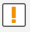 Вышеуказанное нововведение не касается тех, кто платит налог на профессиональный доход (НПД).Справочно.С 1 января 2023 г. обязательному государственному социальному страхованию в части пенсионного страхования подлежат физические лица, признанные плательщиками НПД (за исключением получателей пенсий, а также в период применения ими налогового вычета по НПД). Физические лица, признанные плательщиками НПД, уплачивают взносы на пенсионное страхование как часть НПД (60% от уплаченной суммы НПД), Закон № 365-З не меняет этот порядок.В случае изменения налогового режима с 01.10.2024, а именно, переход с НПД на уплату сбора за осуществление деятельности по оказанию услуг в сфере агроэкотуризма или сбора за осуществление ремесленной деятельности, физическое лицо обязано будет встать на учет в органах Фонда по месту жительства. 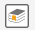 Подробную информацию Вы можете получить по месту постановки на учет по адресу: г. Марьина Горка, ул. Ленинская, д.46, телефоны для справок: (801713) 35787,35882,35559,35060,60810,60809 либо на сайте Фонда: http://ssf.gov.by.Также, можно обращаться в многофункциональный центр обслуживания. Телефон: 8 (017) 352 05 01 (многоканальный); e-mail: kao@minsk.ssf.gov.by.Пуховичский районный отдел Минского областного управления Фонда социальной защиты населения